Registration Form 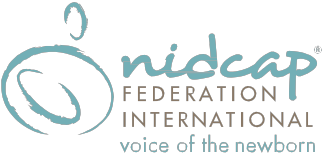 NFI One Day Conference | Oakland, CA – September 13, 2017NIDCAP Care within Newborn Intensive Care NurseriesClick Here to Register Online and pay using PayPal or by check/money order, or complete this mail-in registration form and send it with payment to address below. PARTICIPANT INFORMATION Last Name  	First Name       	Middle Initial      	Degree(s)      	 		Discipline/Specialty      Institution/Employer      		Job Title      Street Address      City      	State      	Postal Code      		Work Phone       	 Home Address      City      	State      	Postal Code      	Home Phone       		Email Address (required)       		How did you hear about the conference? Email Notification	 NFI Website	 NFI Facebook	 NFI LinkedIn Page From a Friend/Colleague	 General Web Search	 Other :      	PAYMENT  INFORMATION  Check or Money Order enclosed. (Make check payable to NIDCAP Federation International, Inc.)Amount Paid: 
$140 Early Registration (Before Aug 1)   $150 Regular Registration    $160 Late Registration (After Aug 31) Mail form and check/money order to:NFI Conference AdministrationNIDCAP Federation International
6300 Creedmoor Road, Suite 170-127
Raleigh, NC 27612Questions?Contact James Helm at nficonference@nidcap.org or 919.350.8276www.nidcap.org	Click Here to Register OnlineDietary Requirements (if applicable): Vegetarian Vegan Gluten-Free